110 лет со дня рождения поэтессы Ольга Федоровна Берггольц (1910-1975)Ольга Федоровна Берггольц – женщина с поистине трагической судьбой. Она родилась в Петербурге (3) 16 мая 1910 года в семье врача. Отец очень ценил стихи своей маленькой дочери и содействовал их публикации в заводской стенгазете.

С 1925 года Ольга Берггольц состояла в литературной молодёжной группе «Смена», где и познакомилась со своим будущим мужем – Б.П. Корниловым. С 1926 года поэтесса училась на Высших государственных курсах искусствоведения при Институте истории искусств, а в 1930 году выпускница Ленинградского университета филологического факультета уезжает в Казахстан, где работает в местной газете «Советская степь». После развода с мужем и нового брака она вновь возвращается в Петербург, где сотрудничает с газетами «Электросила», «Литературный Ленинград».

Большое несчастье в семье – смерть двух дочерей поэтессы, заключение в тюрьму по ложному обвинению и смерть мужа Николая Молчанова – породило новый всплеск литературной деятельности. Выходят её новые книги: очерки «Годы штурма», сборник «Стихотворения» и др.

В 1941-1943 годах во время блокады Ленинграда Берггольц работала в Доме Радио, за что была неоднократно награждена. Созданные в эти годы произведения, посвященные защитникам Ленинграда, как нельзя лучше передают эмоциональное состояние жителей города.

В последующие годы вышло еще несколько книг поэтессы, среди которых - автобиографическая книга лирической прозы «Дневные звезды» (1959) и сборник стихов «Узел» (1965).

Свои поэтические сборники последних лет Ольга Берггольц часто завершала стихотворением «Ответ»:

А я вам говорю, что нет
напрасно прожитых мной лет,
ненужно пройденных путей,
впустую слышанных вестей.
Нет невоспринятых миров,
нет мнимо розданных даров,
любви напрасной тоже нет,
любви обманутой, больной,
ее нетленно чистый свет
всегда во мне,
всегда со мной.

И никогда не поздно снова
начать всю жизнь,
начать весь путь,
и так, чтоб в прошлом бы – ни слова,
ни стона бы не зачеркнуть.

Ольга Федоровна Берггольц умерла в одиночестве 13 ноября 1975 года в Ленинграде. Ее именем названа улица в Невском районе Санкт-Петербурга.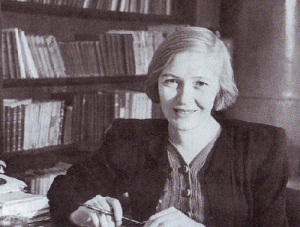 Источник: https://www.calend.ru/persons/1963/